                                       Предмет  «Музыка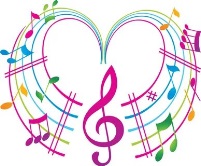 Фамилия, имя ________________________________ Класс ____________ Дата __________Тема: « Законы драматургии. Структура оперы».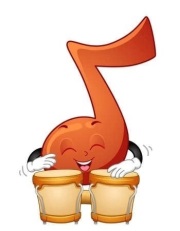                          Разгадай кроссворд.	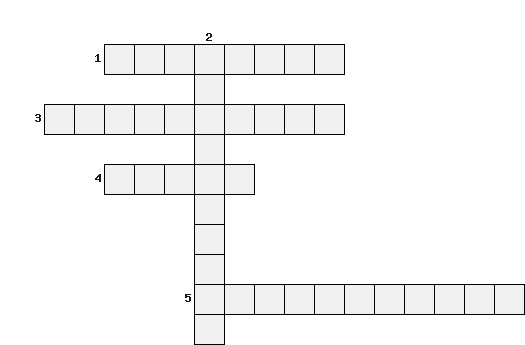 По горизонтали:1. Инструментальное вступление       к театральному спектаклю.3. Завязка драмы, знакомство с героями4. Развязка драматического действия.5. Наивысшая точка напряжения в развитииПо вертикали:2. Развитие действия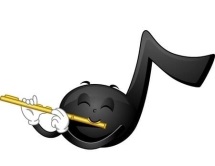                               Как называется сольный вокальный номер в опере?                Обведи правильный ответ.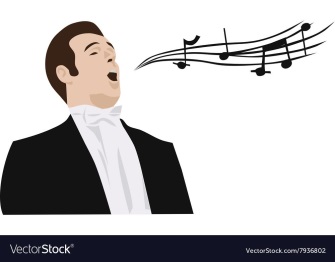 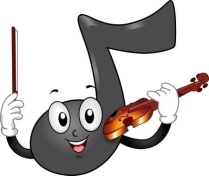                               Зачеркни одно лишнее в каждом столбике.                                                                                               Как ты справился? Оцени себя!        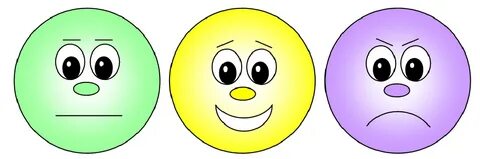 ОТВЕТЫКак называются части оперы по законам театра?Законченные вокальные номера:Акты 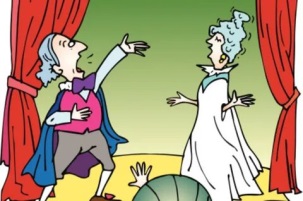 Картины ЛибреттоСценыНомераАрии 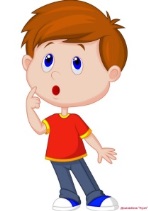 Ансамбли Картины РечитативыЗадание 1По горизонтали:                      По вертикали:Увертюра                                        2.  Финал3. Кульминация                                   4. Экспозиция5. РазработкаЗадание 2АрияЗадание 3Вычеркнуть:Либретто                                 Картины 